Выполнить практическое заданиеданный документ с ответами отправить на эл. почту до 18.04elena_rastorgueva@mail.ruФамилия_____________________ Имя _________________ группа______I Тестовое задание1. Как называется пробег автомобиля без груза, совершаемый в процессе перевозок при подаче подвижного состава от места выгрузки к месту погрузки?1) Нулевой пробег.2) Рабочий пробег.3) Порожний пробег.2. Для транспортировки как сыпучих, так и навалочных грузов требуется специальная техника:1) Самосвалы.2) Автоцистерны.3) Изотермические фуры.3. Маятниковые маршруты — это: 1) маршруты, при которых путь перемещения транспортных средств между двумя логистическими пунктами повторяется неоднократно.2) маршруты, при которых пути перемещения транспортных средств представляют собой замкнутые контуры, которые соединяют несколько получателей или поставщиков.3) постоянные маршруты.4. Составляющие общего пробега автомобиля:1) Пробег автомобиля с грузом, нулевой пробег.2) Пробег автомобиля с грузом, холостой пробег.3) Пробег автомобиля с грузом, холостой пробег, нулевой пробег.5. При заполнении путевых листов в строке "Автомобиль" записываются: 1) Марка, государственный номер и тип автомобиля, а также его гаражный номер.2) Марки, государственные и гаражные номера прицепов и полуприцепов, выпускаемых на линию с автомобилем.3) Колонны и бригады, в составе которых числятся автомобиль и водитель.Таблица ответовII Решить задачу:Рассчитать объем перевозок и грузооборот за день работы по исходным данным, для автомобиля, работающего на кольцевом маршруте.  Грузоподъемность автомобиля 7 тонн. Коэффициент использования грузоподъемности = 1. Время работы автомобиля на линии 10 часов. Время простоя автомобиля под погрузкой-разгрузкой 19 мин. Техническая скорость автомобиля 24 км/ч. Количество оборотов округляем до целого числа.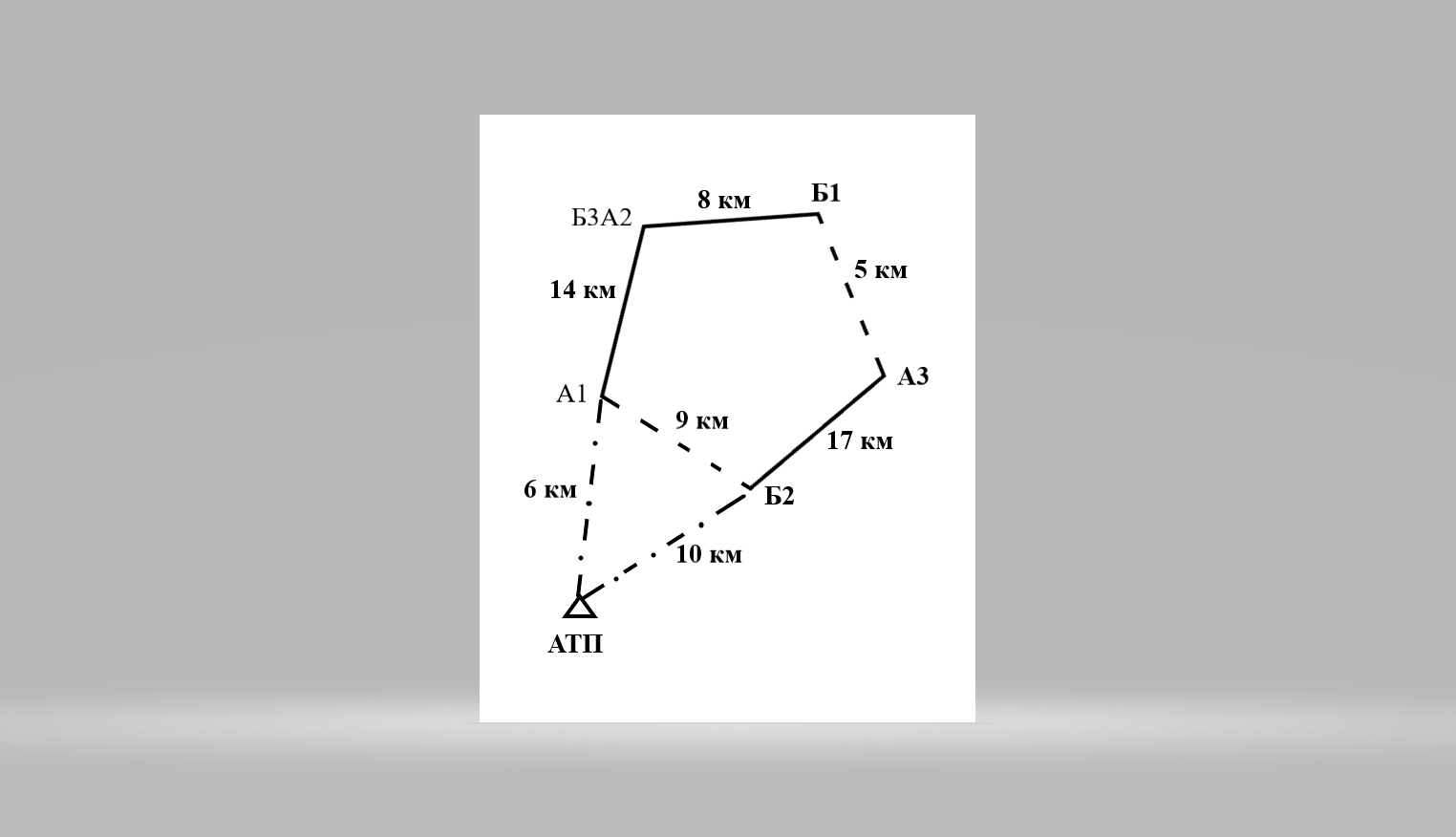 Решение:  Ответ:        Qсут= ….. тонн;                       Pсут = ….. ткм.Оценку узнаете, когда все выполнят работу!Вопрос12345Ответ